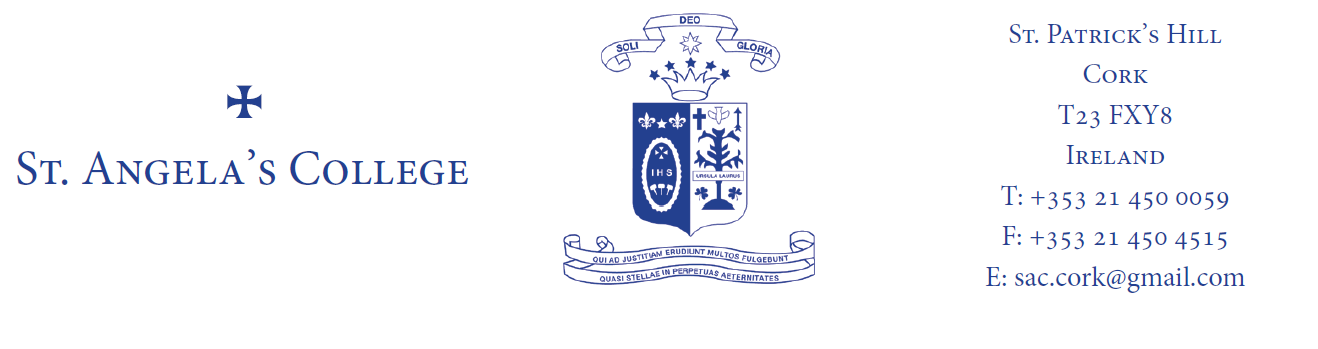 ST. ANGELA’S COLLEGE FIFTH YEAR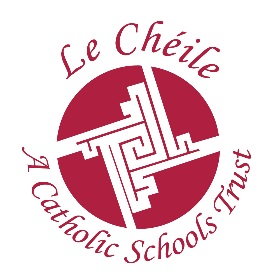 BOOK LIST 2019-2020RELIGION:	Life Matters. Niall Boyle (Mentor Publications)IRISH:	Fiuntas Nua (Ardleibhéal) (Edco) Yvonne O’Toole, Elizabeth Wade.  ‘Gafa’ Ré Ó Laighléis (Ardleibhéal)	Fuinneamh Gnathleibhéal, (Edco) Yvonne O’Toole, Elizabeth WardeENGLISH:	Higher Level:King Lear Edco: ISBN 978184536	New Explorations – John G Fahy Gill Education ISBN:  9780717172863	Revolutions Higher Level Paper 1 – Textbook & Portfolio Book Pack   ISBN:  9780714424637 C. J. FallonOrdinary Level – to be advised	Chambers Thesaurus – all levelsMATHS:	Active Maths 4 Book 1 & 2, 2nd Edition 2016 – Michael Keating, Derek Mulvany, Oliver Murphy, James O’Loughlin – Folens (Higher Level)	Destination Maths:  Louise Boylan & Aisling Quirke - Gill Education (Ordinary Level)ART:	Appreciating Art 2nd Edition Áine Ní Chárthaigh & Aiden O’Sullivan (Gill Education)                                                      	Less Stress More Success- Aine Ni Chárthaigh – New VersionA3 & A2 SketchpadsA2 plastic folderA2 paper folder6B,5B,2B,4B,HB pencilsStudent quality watercolour pencilsSmall, medium & large paintbrushesPutty RubberPaints – watercolour / acrylicFine Liner felt tip pen – blackACCOUNTING:  	Accounting for Senior Cycle (Third Edition).  Christy Tyrell & David Kielthy (Edco) the book has a green coverBUSINESS: 	21st Century Business. William Murphy (C J Fallon) 3rd Edition Published March 2018	Edco Higher level exam papers(Red Book) LC BusinessCHEMISTRY:	Chemistry Live, Textbook & Workbook (Second Edition) Declan Kennedy.  (Folens)	Leaving Certificate Chemistry Student Laboratory Notebook.               (Second Edition) Declan Kennedy.  (Folens)	Edco Exam PaperFRENCH:	Tout Va Bien. THIRD Edition - Dervla Murphy.  (Folens) + Écoutez Bien 2 (Higher Level ONLY)                                                      	Keep Bien Dit from T.Y, 	Clé a la Grammaire – Educate.ieGEOGRAPHY:	Horizons 2nd Edition  Book 1 Tara Fitzharris FolensPHYSICS:	Investigating Physics:  Andrew Kenny / Gill & McMill	Maths Tables (Log Book)	Project Maths Copy	Practical Physics / M. Crowe (Fallons)	Ring folder & A4 PadHISTORY:	Modern Europe and the Wider World - FOURTH Edition	Dermot Lucey.  (Gill and MacMillan)	Modern Ireland.  Gerard Brockie & Raymond Walsh (Gill & Macmillan)THIRD EditionBIOLOGY:	Leaving Cert Biology Plus 2013	Michael O’Callaghan.  (Edco)	A4 Hardback Science copy with graph paper	Edco Exam Papers, Higher & Ordinary, (yellow book)	Essentials unfolded. Leaving Cert Biology, Higher & Ordinary, Mona Murray. The Celtic Press	HOME ECONOMICS:	Complete Home Economics                                                       	Authors:Leanne Gillick and Lauren Healy	Complete Home Economics Food Studies Assignment Guide                                                       	Authors:Leanne Gillick and Lauren Healy  Educate.ieGERMAN:	Deutsch Komplett	Maire Devlin Quinn & Derval Mcgrath  (Folens)	Edco Exam PapersMUSIC:	ManuscriptBook approx. €52.00 bought directly from authors in September through the schoolSCHOOL JOURNAL  	Available in school in September